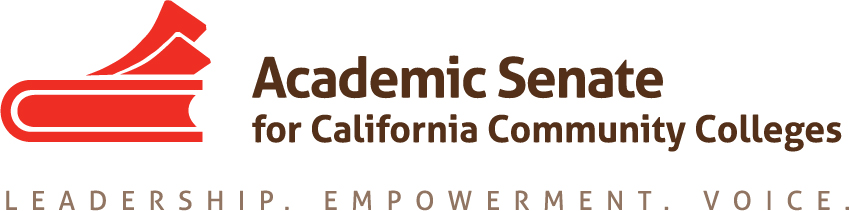 ACADEMIC SENATE FOR CALIFORNIA COMMUNITY COLLEGESAREA A MEETINGFriday, March 23, 201810:00 am – 3:00 pmMerced College Staff Dining Room (SU-158)3600 M StreetMerced, CA 95348Area A Meeting webpageWelcome and Introductions – Ginni May, Area A RepresentativeApproval of Area A Meeting Minutes 10-13-2017: Area A webpageArea A meetings:Fall 2018 – Friday, October 12, 2018 at College of the SequoiasSpring 2019 meeting –March 22, 2018, at West Hills Plenary Sessions Spring 2018 – April 12-14Fall 2018 – November 1-3ReportsASCCC Update – John Stanskas, Vice-PresidentDisciplines List – Current proposalAcademic Senate Foundation – Cheryl Aschenbach, North RepresentativeArea Competition!Other ASCCC EventsEDAC Regionals – April 6 (North) or April 7 (South)Curriculum Regionals – May 18 (North) or May 19 (South) Faculty Leadership Institute – June 14-16Curriculum Institute – July 11-14Part-time Faculty Leadership Institute – August 2-4Resolutions  Resolutions process presentation – Geoffrey Dyer, Resolutions CommitteeReview and discussion of Resolutions Packet Development and discussion of Area A resolutions (Resolution Writing Advice)Resolutions Handbook  Amendments to resolutions – wait until the Plenary Session, if possible…   ASCCC Elections (click on Resources)Reports from Colleges – College representatives shared current issues and    conversations taking place at their colleges.Adjourn – Special thanks to Merced College and Julie Clark for hosting this meeting!